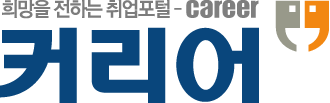 귀 교의 무궁한 발전을 진심으로 기원합니다.        2. 귀 교의 우수인재를 선발하고자 아래와 같이 모집요강을 발송하오니                많은 학생들이 지원 할 수 있도록 협조해 주시면 감사하겠습니다 -  아  래  -채용안내 기업 및 기관-. 하남도시공사            나. 모집부문: 모집요강 참조            다. 지원자격 및 자격사항: 모집요강 참조            라. 채용관련 문의  하남도시공사 담당자 [기업영업팀 김호영 과장 (02-2006-9503)]㈜커리어넷 대표이사<하남도시공사>수신자귀교 취업지원실(과)(경유)담당실(과)장제목하남도시공사 직원채용 안내 공문담당김호영기업영업팀과장 기업영업팀과장 김호영김호영협 조 자시 행 일2019-03-142019-03-14접  수접  수(          )우152-880서울시 구로구 디지털로32가길 16 (파트너스타워2차 13층) / www.career.co.kr서울시 구로구 디지털로32가길 16 (파트너스타워2차 13층) / www.career.co.kr서울시 구로구 디지털로32가길 16 (파트너스타워2차 13층) / www.career.co.kr서울시 구로구 디지털로32가길 16 (파트너스타워2차 13층) / www.career.co.kr서울시 구로구 디지털로32가길 16 (파트너스타워2차 13층) / www.career.co.kr서울시 구로구 디지털로32가길 16 (파트너스타워2차 13층) / www.career.co.kr서울시 구로구 디지털로32가길 16 (파트너스타워2차 13층) / www.career.co.kr서울시 구로구 디지털로32가길 16 (파트너스타워2차 13층) / www.career.co.kr서울시 구로구 디지털로32가길 16 (파트너스타워2차 13층) / www.career.co.kr서울시 구로구 디지털로32가길 16 (파트너스타워2차 13층) / www.career.co.kr전  화 02-2006-9503 / 팩  스 02)2006-9594 / 이메일 hykim@career.co.kr전  화 02-2006-9503 / 팩  스 02)2006-9594 / 이메일 hykim@career.co.kr전  화 02-2006-9503 / 팩  스 02)2006-9594 / 이메일 hykim@career.co.kr전  화 02-2006-9503 / 팩  스 02)2006-9594 / 이메일 hykim@career.co.kr전  화 02-2006-9503 / 팩  스 02)2006-9594 / 이메일 hykim@career.co.kr전  화 02-2006-9503 / 팩  스 02)2006-9594 / 이메일 hykim@career.co.kr전  화 02-2006-9503 / 팩  스 02)2006-9594 / 이메일 hykim@career.co.kr전  화 02-2006-9503 / 팩  스 02)2006-9594 / 이메일 hykim@career.co.kr전  화 02-2006-9503 / 팩  스 02)2006-9594 / 이메일 hykim@career.co.kr전  화 02-2006-9503 / 팩  스 02)2006-9594 / 이메일 hykim@career.co.kr전  화 02-2006-9503 / 팩  스 02)2006-9594 / 이메일 hykim@career.co.kr일반직(법무,회계) 직원 공개경쟁 채용시험 공고 선발모집 서류 마감일 : (~3월25일)모집인원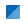 
응시자격 공통사항
   · 학력 · 성별 · 거주지·특정 자격증 소지 : 제한 없음
   · 연령 제한 : 만 15세 이상 만 34세 이하인 자
                    ※ 청년고용촉진특별법에 의한 청년 제한경쟁 채용
   · 남자의 경우 병역을 필하거나 면제된 자

 결격사유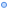 
전형절차 및 전형일정 전형일정※ 상기 전형일정은 채용 진행 상황에 따라 변경될 수 있음.
   (전형 일정이 변동될 경우 공사 홈페이지 및 행정자치부 경영정보포털사이트에 공고)

 전형 방법
   · 서류심사 : 분야별 응시자격 적격여부 심사
   · 필기시험 : 해당 직무수행에 필요한 지식 및 상식 검정
   · 면접시험 : 응시자의 가치관, 인성, 관련 지식, 직무능력을 대면 평가
응시원서 접수방법, 접수처 및 제출 서류 등 응시원서 접수
   · 기     간 : ’19. 03. 14.(목) ~03. 25.(월)
   · 접수마감 :’19. 03. 25. 18:00
     ※ 24시간 접수 가능하나, 마감일에는 18:00 까지만 접수 가능
   · 방     법 : 공사 채용 홈페이지를 통한 인터넷 접수
     ※ 방문, 우편, 이메일 등의 접수는 불가
 접 수 처 : 지정 사이트 주소 (https://huic.career.co.kr/)
 입사지원서 허위작성 및 타인 표절 금지 및 작성오류 주의
 블라인드 채용 도입에 따라 개인 신상에 관한 내용 기재 시 불합격 처리
   ※ 출신지역, 가족관계, 신체적 조건, 학력, 나이, 성별 등 제출서류 [온라인 채용 홈페이지 내 작성 제출]
   · 입사지원서 1부
   · 자기소개서 1부
   · 개인정보 수집·이용 및 개인정보의 제3자 제공 등에 대한 동의서 1부
   · 취업보호 또는 취업지원 대상자 증명서(해당자에 한함) 1부
 필기시험 및 가산특전 시험과목   · 유   형 : 과목별 객관식 4지선다형
   · 문제수 : 공통과목 각 25문제, 전공과목 40문제

 합격자 결정 및 발표
   · 합격자 결정 : 모집인원의 5배수
   · 공통·전공과목 고득점자순 합격자 처리
   · 과목(공통과목, 전공과목)별 40점 이상 득점자에 한해 총득점이 높은 사람 차례로 선발하고, 
     선발 예정인원을 초과하여 동점자가 있을 경우에는 모두 합격자로 처리
   · 공 고 처 : 공사 홈페이지, 행정자치부 경영정보포털사이트 게시

 시험에 있어서 가산특전
   · 취업보호대상자 및 취업지원대상자 : 전형단계별 10% 또는 5% 가산
   · 장애인 및 북한이탈주민 : 필기시험 3% 가산
   · 단, 가산특전 중복 시 지원자에게 가장 유리한 한 가지만 적용되며, 진행단계별 과목별부적격(탈락)해당 시 적용 제외
면접시험, 인·적성검사 및 최종합격자 결정 면접방법
   · 지방공기업 블라인드 채용가이드라인에 따른 “블라인드 면접” 실시
   · 인성면접, 직무면접 또는 상황면접 등 면접방식 세부사항은 추후 공고

 인·적성검사 시행   · 면접시험 응시자 대상으로 진행
   · 문항수 : 인성검사 228문항, 직무능력검사 70문항
   · 부적절한 인력을 파악하는데 목적을 두며, 일정 점수 초과 시 합격 인정

 합격자 결정 
   · 면접위원 채점결과 중 최고·최저 점수를 제외한 산술평균 고득점 자순
   · 면접시험 고득점자 순으로 인·적성검사에서 인성점수 및 직무등급 평균 60점 초과 대상자 합격
   · 단, 인성등급 및 직무등급 평균이 60점을 초과하지 않거나 인성등급 및 직무등급 어느하나라도 D등급 이하인 경우 불합격하고 차 순위 합격자 결정 

 시험에 있어서 가산특전
   · 취업보호대상자 및 취업지원대상자 : 전형단계별 10% 또는 5% 가산

 최종합격자 결정 및 발표
   · 최종합격자 발표 : ’19. 04. 12.(금)
   · 최종합격자 결정 : 인사위원회 심의를 거쳐 사장이 결정
   · 공 고 처 : 공사홈페이지, 행정자치부 경영정보포털사이트 게시
   · 차 순위 후보자 임용(인사규정시행내규 제18조 준용)
     - 임용대상자 등록을 필하지 않거나 등록을 필한 자가 부득이한 사유로 인하여 임용 취소되거나 또는 
        포기하는 경우, 특별한 사유 없이 출두 지정일로부터 3일이 경과하여도 출두하지 아니할 때에는 
        임용될 의사가 없는 것으로 보고 당해 분야 예비합격자 중 면접시험 고득점자 순으로임용할 수 있음
※ 동점자 발생 시 합격 순위 기준
근무조건 신 분
   · 일반정규직 (계약기간에 정함이 없음. 단, 공사 정년은 60세)

 보 수 
   · 우리 공사 보수규정에 따름 (※ 급여체계 : 기본연봉 + 부가급여 + 성과연봉)
   · 기본연봉 : 30,286,000원 / 공사 일반직 6급 하한연봉
     ※ 이번 신규채용자에 대하여 연봉 산정 시 관련 직무 경력은 객관적으로 인정 가능할 경우 반영하여 
         연봉 반영 (다툼이 있는 경우 공사 판단에 따름)
     ※ 필요시 제출한 경력에 해당하는 기관에 근무이력 및 직급을 조회 예정

 채용조건 
   · 결격사유 없는 경우, 수습 3개월 임용 후 근무 평가에 따라 최종 임용 여부 결정
   · 수습기간 중 보수 감액은 없음

 담당업무
   · 모집부문에 따른 업무를 수행하게 되나, 필요 시 공사 인사 운영 정책 등을 고려하여 다른 직무로 
    임용할 수 있으며, 임용 후 공사 규정에 따라 추후 전환배치가 가능함

 부가급여 및 복리후생
   · 공사 보수규정 및 복리후생규정에 따름
응시자 유의사항 공사 사정에 의하여 본 계획이 변경될 수 있으며, 변경된 사항은 공사 홈페이지 및 행정자치부경영정보 포털사이트를 통하여 공고하오니 반드시 확인하시고 확인하지 아니하여 받는 불이익은지원자 본인에게 책임이 있습니다.

 입사지원서, 자기소개서 등에 기재한 모든 사항은 공고일 이전 취득한 사항이어야 하며, 모집분야에관련이 있는 경우에 한하여 작성합니다.

 블라인드 채용 도입에 따라 출신지역, 가족관계, 학력, 신체적 조건 등의 기재를 금지하며, 이를위반할 경우 불이익이 있을 수 있으며 그 책임은 지원자 본인에게 있습니다.

 임용 예정일 이후 정상 출근이 가능하여야 하며, 정상 출근이 가능하지 않을 경우 임용이 취소될 수있습니다.

 접수 마감일 18:00까지 접수하여야 하며, 접수 마감일에는 접속이 폭주하여 원활한 접수가 어려울 수 
   있으므로 마감일 이전 여유를 두고 지원하시기 바라며, 작성 중인 지원서라 하더라도 마감시간까지 
   제출완료하지 못한 경우 지원서 접수가 되지 않음을 유의하시기 바랍니다.

 입사지원서 및 답안지상의 기재착오 또는 누락이나, 연락불능, 자격 미비 등으로 인한 불이익은응시자 본인의 책임이며, 최종합격자로 결정되었다 하더라도 신체검사 및 공사 인사규정제14조(결격사유)등에 따라 추후 임용결격자로 확인될 경우에는 합격을 취소합니다.

 직렬(분야)별 중복접수 불가하며 중복 지원 시 필기시험 응시 불가하고 모두 무효처리하며, 추후중복지원으로 판명 시 불합격 처리합니다.

 지원서 기재사항이 사실과 다를 경우 과실유무, 경중을 불문하고 합격취소 처분은 물론 추후입사지원이 불가능할 수 있습니다.

 해당 분야의 적격자가 없는 경우 선발하지 않을 수 있습니다.

 임용대상자 등록을 필하지 않거나 등록을 필한 자가 부득이한 사유로 인하여 임용 취소되거나 또는 
   포기하는 경우, 특별한 사유 없이 출두 지정일로부터 3일이 경과하여도 출두하지 아니할 때에는 임용될 
   의사가 없는 것으로 보고 당해 분야 예비합격자 중 면접시험 고득점자 순으로 임용할 수 있습니다.

 기타 채용과 관련된 사항은 하남도시공사 인재관리팀[☎031-790-9536]으로 문의하시기 바랍니다.

 하남도시공사는 직원 채용과 관련하여 어떠한 인사 청탁을 일절 받지 않으며, 인사 청탁 시 응시자에게 
   불이익이 돌아갑니다.